ARM-PI-414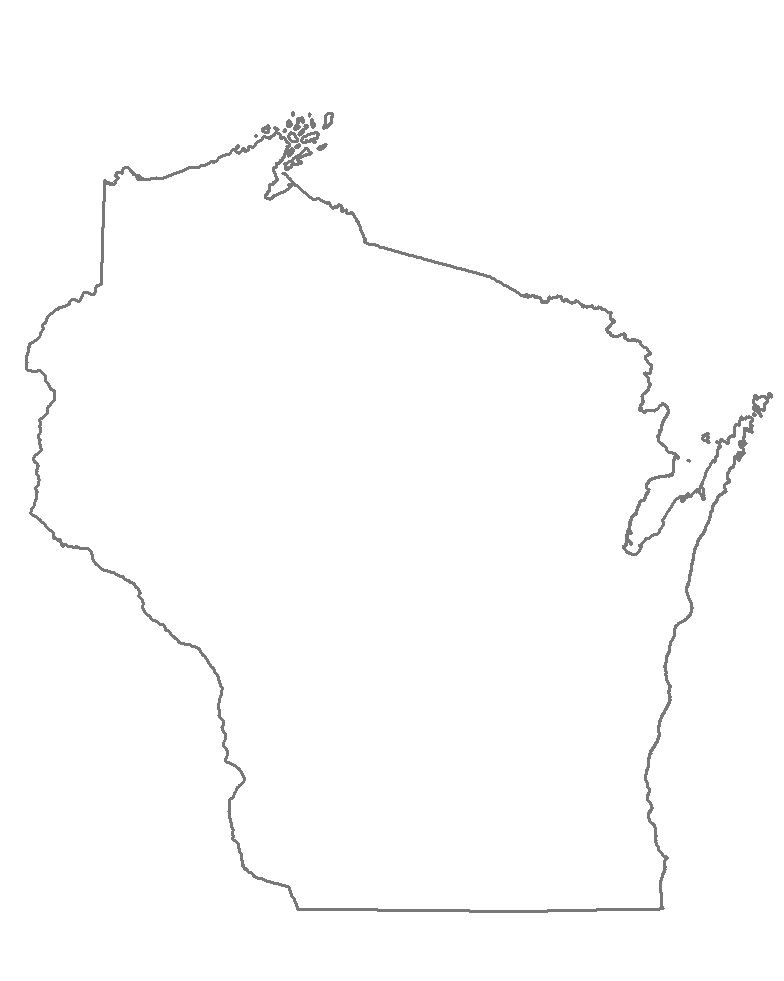 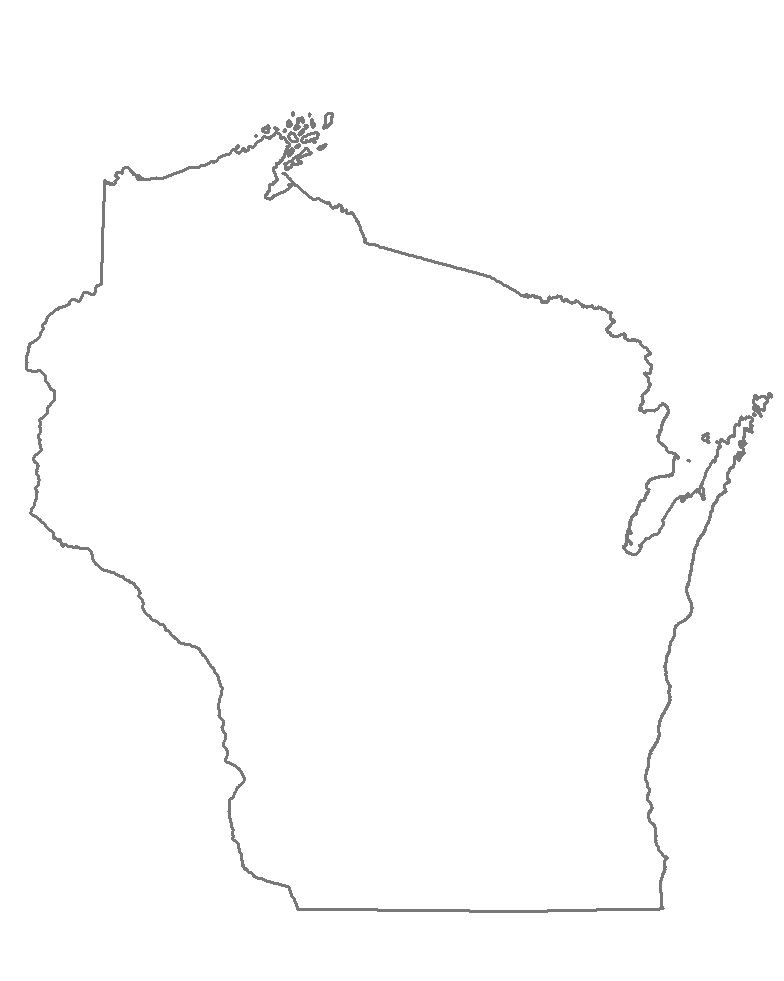 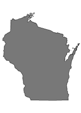 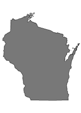 PERMITTEE MUST COMPLETE THIS FORM AND EMAIL, SEND TO THE ABOVE ADDRESS OR FAX TO (608) 224-4656 WITHIN 30 DAYS FOLLOWING THE RELEASE OF APPROVED BIOLOGICAL CONTROL AGENTSPLEASE ATTACH MAPS OF RELEASE SITES WHEN AVAILABLESTATE OF WISCONSIN APPLICATION FOR PERMIT TO MOVE LIVE PLANT PESTS OR BIOLOGICAL CONTROL AGENTSWISCONSIN DEPARTMENT OF AGRICULTURE, TRADE AND CONSUMER PROTECTION DIVISION OF AGRICULTURAL RESOURCE MANAGEMENTPLANT INDUSTRY BUREAU2811 AGRICULTURE DRIVE,   P.O. BOX 8911,  MADISON, WI   53708-8911        Phone 1-800-462-2803STATE OF WISCONSIN APPLICATION FOR PERMIT TO MOVE LIVE PLANT PESTS OR BIOLOGICAL CONTROL AGENTSWISCONSIN DEPARTMENT OF AGRICULTURE, TRADE AND CONSUMER PROTECTION DIVISION OF AGRICULTURAL RESOURCE MANAGEMENTPLANT INDUSTRY BUREAU2811 AGRICULTURE DRIVE,   P.O. BOX 8911,  MADISON, WI   53708-8911        Phone 1-800-462-2803STATE OF WISCONSIN APPLICATION FOR PERMIT TO MOVE LIVE PLANT PESTS OR BIOLOGICAL CONTROL AGENTSWISCONSIN DEPARTMENT OF AGRICULTURE, TRADE AND CONSUMER PROTECTION DIVISION OF AGRICULTURAL RESOURCE MANAGEMENTPLANT INDUSTRY BUREAU2811 AGRICULTURE DRIVE,   P.O. BOX 8911,  MADISON, WI   53708-8911        Phone 1-800-462-2803STATE OF WISCONSIN APPLICATION FOR PERMIT TO MOVE LIVE PLANT PESTS OR BIOLOGICAL CONTROL AGENTSWISCONSIN DEPARTMENT OF AGRICULTURE, TRADE AND CONSUMER PROTECTION DIVISION OF AGRICULTURAL RESOURCE MANAGEMENTPLANT INDUSTRY BUREAU2811 AGRICULTURE DRIVE,   P.O. BOX 8911,  MADISON, WI   53708-8911        Phone 1-800-462-2803STATE OF WISCONSIN APPLICATION FOR PERMIT TO MOVE LIVE PLANT PESTS OR BIOLOGICAL CONTROL AGENTSWISCONSIN DEPARTMENT OF AGRICULTURE, TRADE AND CONSUMER PROTECTION DIVISION OF AGRICULTURAL RESOURCE MANAGEMENTPLANT INDUSTRY BUREAU2811 AGRICULTURE DRIVE,   P.O. BOX 8911,  MADISON, WI   53708-8911        Phone 1-800-462-2803STATE OF WISCONSIN APPLICATION FOR PERMIT TO MOVE LIVE PLANT PESTS OR BIOLOGICAL CONTROL AGENTSWISCONSIN DEPARTMENT OF AGRICULTURE, TRADE AND CONSUMER PROTECTION DIVISION OF AGRICULTURAL RESOURCE MANAGEMENTPLANT INDUSTRY BUREAU2811 AGRICULTURE DRIVE,   P.O. BOX 8911,  MADISON, WI   53708-8911        Phone 1-800-462-2803STATE OF WISCONSIN APPLICATION FOR PERMIT TO MOVE LIVE PLANT PESTS OR BIOLOGICAL CONTROL AGENTSWISCONSIN DEPARTMENT OF AGRICULTURE, TRADE AND CONSUMER PROTECTION DIVISION OF AGRICULTURAL RESOURCE MANAGEMENTPLANT INDUSTRY BUREAU2811 AGRICULTURE DRIVE,   P.O. BOX 8911,  MADISON, WI   53708-8911        Phone 1-800-462-2803STATE OF WISCONSIN APPLICATION FOR PERMIT TO MOVE LIVE PLANT PESTS OR BIOLOGICAL CONTROL AGENTSWISCONSIN DEPARTMENT OF AGRICULTURE, TRADE AND CONSUMER PROTECTION DIVISION OF AGRICULTURAL RESOURCE MANAGEMENTPLANT INDUSTRY BUREAU2811 AGRICULTURE DRIVE,   P.O. BOX 8911,  MADISON, WI   53708-8911        Phone 1-800-462-2803STATE OF WISCONSIN APPLICATION FOR PERMIT TO MOVE LIVE PLANT PESTS OR BIOLOGICAL CONTROL AGENTSWISCONSIN DEPARTMENT OF AGRICULTURE, TRADE AND CONSUMER PROTECTION DIVISION OF AGRICULTURAL RESOURCE MANAGEMENTPLANT INDUSTRY BUREAU2811 AGRICULTURE DRIVE,   P.O. BOX 8911,  MADISON, WI   53708-8911        Phone 1-800-462-2803PART II:   DOCUMENTATION OF THE RELEASE OF BIOLOGICAL CONTROL AGENTSPERMITTEE MUST COMPLETE THIS FORM AND SEND TO THE ADDRESS BELOW, EMAIL OR FAX TO (608) 224-4656 WITHIN 30 DAYS FOLLOWING THE RELEASE OF APPROVED BIOLOGICAL CONTROL AGENTSPART II:   DOCUMENTATION OF THE RELEASE OF BIOLOGICAL CONTROL AGENTSPERMITTEE MUST COMPLETE THIS FORM AND SEND TO THE ADDRESS BELOW, EMAIL OR FAX TO (608) 224-4656 WITHIN 30 DAYS FOLLOWING THE RELEASE OF APPROVED BIOLOGICAL CONTROL AGENTSPART II:   DOCUMENTATION OF THE RELEASE OF BIOLOGICAL CONTROL AGENTSPERMITTEE MUST COMPLETE THIS FORM AND SEND TO THE ADDRESS BELOW, EMAIL OR FAX TO (608) 224-4656 WITHIN 30 DAYS FOLLOWING THE RELEASE OF APPROVED BIOLOGICAL CONTROL AGENTSPART II:   DOCUMENTATION OF THE RELEASE OF BIOLOGICAL CONTROL AGENTSPERMITTEE MUST COMPLETE THIS FORM AND SEND TO THE ADDRESS BELOW, EMAIL OR FAX TO (608) 224-4656 WITHIN 30 DAYS FOLLOWING THE RELEASE OF APPROVED BIOLOGICAL CONTROL AGENTSPART II:   DOCUMENTATION OF THE RELEASE OF BIOLOGICAL CONTROL AGENTSPERMITTEE MUST COMPLETE THIS FORM AND SEND TO THE ADDRESS BELOW, EMAIL OR FAX TO (608) 224-4656 WITHIN 30 DAYS FOLLOWING THE RELEASE OF APPROVED BIOLOGICAL CONTROL AGENTSPART II:   DOCUMENTATION OF THE RELEASE OF BIOLOGICAL CONTROL AGENTSPERMITTEE MUST COMPLETE THIS FORM AND SEND TO THE ADDRESS BELOW, EMAIL OR FAX TO (608) 224-4656 WITHIN 30 DAYS FOLLOWING THE RELEASE OF APPROVED BIOLOGICAL CONTROL AGENTSPART II:   DOCUMENTATION OF THE RELEASE OF BIOLOGICAL CONTROL AGENTSPERMITTEE MUST COMPLETE THIS FORM AND SEND TO THE ADDRESS BELOW, EMAIL OR FAX TO (608) 224-4656 WITHIN 30 DAYS FOLLOWING THE RELEASE OF APPROVED BIOLOGICAL CONTROL AGENTSPART II:   DOCUMENTATION OF THE RELEASE OF BIOLOGICAL CONTROL AGENTSPERMITTEE MUST COMPLETE THIS FORM AND SEND TO THE ADDRESS BELOW, EMAIL OR FAX TO (608) 224-4656 WITHIN 30 DAYS FOLLOWING THE RELEASE OF APPROVED BIOLOGICAL CONTROL AGENTSPART II:   DOCUMENTATION OF THE RELEASE OF BIOLOGICAL CONTROL AGENTSPERMITTEE MUST COMPLETE THIS FORM AND SEND TO THE ADDRESS BELOW, EMAIL OR FAX TO (608) 224-4656 WITHIN 30 DAYS FOLLOWING THE RELEASE OF APPROVED BIOLOGICAL CONTROL AGENTSNAME, TITLE AND ADDRESSS OF APPLICANTNAME:       TITLE:       AGENCY/BUSINESS/ORGANIZATION:      ADDRESS:      CITY:       			STATE:       		ZIP CODE:      TELEPHONE NUMBER:      NAME, TITLE AND ADDRESSS OF APPLICANTNAME:       TITLE:       AGENCY/BUSINESS/ORGANIZATION:      ADDRESS:      CITY:       			STATE:       		ZIP CODE:      TELEPHONE NUMBER:      NAME, TITLE AND ADDRESSS OF APPLICANTNAME:       TITLE:       AGENCY/BUSINESS/ORGANIZATION:      ADDRESS:      CITY:       			STATE:       		ZIP CODE:      TELEPHONE NUMBER:      NAME, TITLE AND ADDRESSS OF APPLICANTNAME:       TITLE:       AGENCY/BUSINESS/ORGANIZATION:      ADDRESS:      CITY:       			STATE:       		ZIP CODE:      TELEPHONE NUMBER:      NAME, TITLE AND ADDRESSS OF APPLICANTNAME:       TITLE:       AGENCY/BUSINESS/ORGANIZATION:      ADDRESS:      CITY:       			STATE:       		ZIP CODE:      TELEPHONE NUMBER:      NAME, TITLE AND ADDRESSS OF APPLICANTNAME:       TITLE:       AGENCY/BUSINESS/ORGANIZATION:      ADDRESS:      CITY:       			STATE:       		ZIP CODE:      TELEPHONE NUMBER:      NAME, TITLE AND ADDRESSS OF APPLICANTNAME:       TITLE:       AGENCY/BUSINESS/ORGANIZATION:      ADDRESS:      CITY:       			STATE:       		ZIP CODE:      TELEPHONE NUMBER:      NAME, TITLE AND ADDRESSS OF APPLICANTNAME:       TITLE:       AGENCY/BUSINESS/ORGANIZATION:      ADDRESS:      CITY:       			STATE:       		ZIP CODE:      TELEPHONE NUMBER:      NAME, TITLE AND ADDRESSS OF APPLICANTNAME:       TITLE:       AGENCY/BUSINESS/ORGANIZATION:      ADDRESS:      CITY:       			STATE:       		ZIP CODE:      TELEPHONE NUMBER:      
SITE
COUNTY & NEAREST TOWN

TOWNSHIP
GPS COORDINATES
OR TRS
BIOCONTROL AGENTRELEASEDATE
NUMBER RELEASED
SOURCE OF BIOCONTROL AGENT OR ORIGINAL COLLECTION SITE
HOST